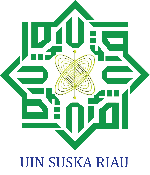 NAMA FAKULTAS:NAMA FAKULTAS:Sain dan TeknologiSain dan TeknologiSain dan TeknologiSain dan TeknologiSain dan TeknologiSain dan TeknologiNAMA PRODI:NAMA PRODI:Teknik IndustriTeknik IndustriTeknik IndustriTeknik IndustriTeknik IndustriTeknik IndustriRENCANA PEMBELAJARAN SEMESTERRENCANA PEMBELAJARAN SEMESTERRENCANA PEMBELAJARAN SEMESTERRENCANA PEMBELAJARAN SEMESTERRENCANA PEMBELAJARAN SEMESTERRENCANA PEMBELAJARAN SEMESTERRENCANA PEMBELAJARAN SEMESTERRENCANA PEMBELAJARAN SEMESTERRENCANA PEMBELAJARAN SEMESTERMATA KULIAH:KODE MATA KULIAH:RUMPUN MATA KULIAH:RUMPUN MATA KULIAH:BOBOT (SKS):BOBOT (SKS):SEMESTER:SEMESTER:TANGGAL PENYUSUNAN:Simulasi Industri PIN153333VIVI16 Juni 2017OTORISASIDOSEN PENGEMBANG RPS:Fitra Lestari, ST, M.Eng, PhDMisra Hartati, ST MTDedi Irawan, PhDDOSEN PENGEMBANG RPS:Fitra Lestari, ST, M.Eng, PhDMisra Hartati, ST MTDedi Irawan, PhDDOSEN PENGEMBANG RPS:Fitra Lestari, ST, M.Eng, PhDMisra Hartati, ST MTDedi Irawan, PhDDOSEN PENGEMBANG RPS:Fitra Lestari, ST, M.Eng, PhDMisra Hartati, ST MTDedi Irawan, PhDKOORDINATOR RMK:Fitra Lestari, ST, M.Eng, PhDKOORDINATOR RMK:Fitra Lestari, ST, M.Eng, PhDKa Prodi :Fitra Lestari, ST, M.Eng, PhDKa Prodi :Fitra Lestari, ST, M.Eng, PhDCAPAIAN PEMBELAJARANCAPAIAN PEMBELAJARAN PRODICPL 6 : Mampu merancang sistem terintegrasi sesuai standar teknis, keselamatan dan kesehatan lingkungan yang berlaku dengan mempertimbangkan aspek kinerja dan keandalan, kemudahan penerapan dan keberlanjutan, serta memperhatikan faktor-faktor ekonomi, sosial, serta kultural dan nilai-nilai keislamanCPL 8 : Menguasai pengetahuan tentang teknik komunikasi dan perkembangan teknologi terbaru dan terkini sebagai media syiar nilai-nilai keislamanCPL 6 : Mampu merancang sistem terintegrasi sesuai standar teknis, keselamatan dan kesehatan lingkungan yang berlaku dengan mempertimbangkan aspek kinerja dan keandalan, kemudahan penerapan dan keberlanjutan, serta memperhatikan faktor-faktor ekonomi, sosial, serta kultural dan nilai-nilai keislamanCPL 8 : Menguasai pengetahuan tentang teknik komunikasi dan perkembangan teknologi terbaru dan terkini sebagai media syiar nilai-nilai keislamanCPL 6 : Mampu merancang sistem terintegrasi sesuai standar teknis, keselamatan dan kesehatan lingkungan yang berlaku dengan mempertimbangkan aspek kinerja dan keandalan, kemudahan penerapan dan keberlanjutan, serta memperhatikan faktor-faktor ekonomi, sosial, serta kultural dan nilai-nilai keislamanCPL 8 : Menguasai pengetahuan tentang teknik komunikasi dan perkembangan teknologi terbaru dan terkini sebagai media syiar nilai-nilai keislamanCPL 6 : Mampu merancang sistem terintegrasi sesuai standar teknis, keselamatan dan kesehatan lingkungan yang berlaku dengan mempertimbangkan aspek kinerja dan keandalan, kemudahan penerapan dan keberlanjutan, serta memperhatikan faktor-faktor ekonomi, sosial, serta kultural dan nilai-nilai keislamanCPL 8 : Menguasai pengetahuan tentang teknik komunikasi dan perkembangan teknologi terbaru dan terkini sebagai media syiar nilai-nilai keislamanCPL 6 : Mampu merancang sistem terintegrasi sesuai standar teknis, keselamatan dan kesehatan lingkungan yang berlaku dengan mempertimbangkan aspek kinerja dan keandalan, kemudahan penerapan dan keberlanjutan, serta memperhatikan faktor-faktor ekonomi, sosial, serta kultural dan nilai-nilai keislamanCPL 8 : Menguasai pengetahuan tentang teknik komunikasi dan perkembangan teknologi terbaru dan terkini sebagai media syiar nilai-nilai keislamanCPL 6 : Mampu merancang sistem terintegrasi sesuai standar teknis, keselamatan dan kesehatan lingkungan yang berlaku dengan mempertimbangkan aspek kinerja dan keandalan, kemudahan penerapan dan keberlanjutan, serta memperhatikan faktor-faktor ekonomi, sosial, serta kultural dan nilai-nilai keislamanCPL 8 : Menguasai pengetahuan tentang teknik komunikasi dan perkembangan teknologi terbaru dan terkini sebagai media syiar nilai-nilai keislamanCPL 6 : Mampu merancang sistem terintegrasi sesuai standar teknis, keselamatan dan kesehatan lingkungan yang berlaku dengan mempertimbangkan aspek kinerja dan keandalan, kemudahan penerapan dan keberlanjutan, serta memperhatikan faktor-faktor ekonomi, sosial, serta kultural dan nilai-nilai keislamanCPL 8 : Menguasai pengetahuan tentang teknik komunikasi dan perkembangan teknologi terbaru dan terkini sebagai media syiar nilai-nilai keislamanCAPAIAN PEMBELAJARAN MATA KULIAHMampu mendeskripsikan  sistem, model, dan simulasiMengetahui Klasifikasi model simulasiMembuat model simulasi sistem diskritMemahami simulasi sistem antrian dengan beberapa jenis pelayananMengetahui dan memahami simulasi sistem diskrit dan teknik pengumpulan datanya Mengetahui dan memahami Distribusi, teknik pengujian, hipotesa, model proses kedatangan, dan pengujian bilangan random.Melakukan verifikasi Terhadap program simulasi dan melakukan uji validasi terhadap model simulasiMengetahui Arena software simulasi dan cara menerapaknnya pada studi Kasus.Melakukan Analisis terhadap Output simulasi dan Menyarankan perbaikan terhadap sistem Mampu mendeskripsikan  sistem, model, dan simulasiMengetahui Klasifikasi model simulasiMembuat model simulasi sistem diskritMemahami simulasi sistem antrian dengan beberapa jenis pelayananMengetahui dan memahami simulasi sistem diskrit dan teknik pengumpulan datanya Mengetahui dan memahami Distribusi, teknik pengujian, hipotesa, model proses kedatangan, dan pengujian bilangan random.Melakukan verifikasi Terhadap program simulasi dan melakukan uji validasi terhadap model simulasiMengetahui Arena software simulasi dan cara menerapaknnya pada studi Kasus.Melakukan Analisis terhadap Output simulasi dan Menyarankan perbaikan terhadap sistem Mampu mendeskripsikan  sistem, model, dan simulasiMengetahui Klasifikasi model simulasiMembuat model simulasi sistem diskritMemahami simulasi sistem antrian dengan beberapa jenis pelayananMengetahui dan memahami simulasi sistem diskrit dan teknik pengumpulan datanya Mengetahui dan memahami Distribusi, teknik pengujian, hipotesa, model proses kedatangan, dan pengujian bilangan random.Melakukan verifikasi Terhadap program simulasi dan melakukan uji validasi terhadap model simulasiMengetahui Arena software simulasi dan cara menerapaknnya pada studi Kasus.Melakukan Analisis terhadap Output simulasi dan Menyarankan perbaikan terhadap sistem Mampu mendeskripsikan  sistem, model, dan simulasiMengetahui Klasifikasi model simulasiMembuat model simulasi sistem diskritMemahami simulasi sistem antrian dengan beberapa jenis pelayananMengetahui dan memahami simulasi sistem diskrit dan teknik pengumpulan datanya Mengetahui dan memahami Distribusi, teknik pengujian, hipotesa, model proses kedatangan, dan pengujian bilangan random.Melakukan verifikasi Terhadap program simulasi dan melakukan uji validasi terhadap model simulasiMengetahui Arena software simulasi dan cara menerapaknnya pada studi Kasus.Melakukan Analisis terhadap Output simulasi dan Menyarankan perbaikan terhadap sistem Mampu mendeskripsikan  sistem, model, dan simulasiMengetahui Klasifikasi model simulasiMembuat model simulasi sistem diskritMemahami simulasi sistem antrian dengan beberapa jenis pelayananMengetahui dan memahami simulasi sistem diskrit dan teknik pengumpulan datanya Mengetahui dan memahami Distribusi, teknik pengujian, hipotesa, model proses kedatangan, dan pengujian bilangan random.Melakukan verifikasi Terhadap program simulasi dan melakukan uji validasi terhadap model simulasiMengetahui Arena software simulasi dan cara menerapaknnya pada studi Kasus.Melakukan Analisis terhadap Output simulasi dan Menyarankan perbaikan terhadap sistem Mampu mendeskripsikan  sistem, model, dan simulasiMengetahui Klasifikasi model simulasiMembuat model simulasi sistem diskritMemahami simulasi sistem antrian dengan beberapa jenis pelayananMengetahui dan memahami simulasi sistem diskrit dan teknik pengumpulan datanya Mengetahui dan memahami Distribusi, teknik pengujian, hipotesa, model proses kedatangan, dan pengujian bilangan random.Melakukan verifikasi Terhadap program simulasi dan melakukan uji validasi terhadap model simulasiMengetahui Arena software simulasi dan cara menerapaknnya pada studi Kasus.Melakukan Analisis terhadap Output simulasi dan Menyarankan perbaikan terhadap sistem Mampu mendeskripsikan  sistem, model, dan simulasiMengetahui Klasifikasi model simulasiMembuat model simulasi sistem diskritMemahami simulasi sistem antrian dengan beberapa jenis pelayananMengetahui dan memahami simulasi sistem diskrit dan teknik pengumpulan datanya Mengetahui dan memahami Distribusi, teknik pengujian, hipotesa, model proses kedatangan, dan pengujian bilangan random.Melakukan verifikasi Terhadap program simulasi dan melakukan uji validasi terhadap model simulasiMengetahui Arena software simulasi dan cara menerapaknnya pada studi Kasus.Melakukan Analisis terhadap Output simulasi dan Menyarankan perbaikan terhadap sistem DESKRIPSI SINGKAT MATA KULIAH:DESKRIPSI SINGKAT MATA KULIAH:Simulasi Industri bertujuan untuk dapat mengevaluasi suatu sistem dengan tools berupa Hardware dan Software untuk mewakili perilaku sistem nyata. Mata kuliah ini membahas tentang proses mensimulasikan suatu sistem industri yang bersifat discrete untuk mendapatkan rekomendasi perbaikan sistem. Simulasi Industri bertujuan untuk dapat mengevaluasi suatu sistem dengan tools berupa Hardware dan Software untuk mewakili perilaku sistem nyata. Mata kuliah ini membahas tentang proses mensimulasikan suatu sistem industri yang bersifat discrete untuk mendapatkan rekomendasi perbaikan sistem. Simulasi Industri bertujuan untuk dapat mengevaluasi suatu sistem dengan tools berupa Hardware dan Software untuk mewakili perilaku sistem nyata. Mata kuliah ini membahas tentang proses mensimulasikan suatu sistem industri yang bersifat discrete untuk mendapatkan rekomendasi perbaikan sistem. Simulasi Industri bertujuan untuk dapat mengevaluasi suatu sistem dengan tools berupa Hardware dan Software untuk mewakili perilaku sistem nyata. Mata kuliah ini membahas tentang proses mensimulasikan suatu sistem industri yang bersifat discrete untuk mendapatkan rekomendasi perbaikan sistem. Simulasi Industri bertujuan untuk dapat mengevaluasi suatu sistem dengan tools berupa Hardware dan Software untuk mewakili perilaku sistem nyata. Mata kuliah ini membahas tentang proses mensimulasikan suatu sistem industri yang bersifat discrete untuk mendapatkan rekomendasi perbaikan sistem. Simulasi Industri bertujuan untuk dapat mengevaluasi suatu sistem dengan tools berupa Hardware dan Software untuk mewakili perilaku sistem nyata. Mata kuliah ini membahas tentang proses mensimulasikan suatu sistem industri yang bersifat discrete untuk mendapatkan rekomendasi perbaikan sistem. Simulasi Industri bertujuan untuk dapat mengevaluasi suatu sistem dengan tools berupa Hardware dan Software untuk mewakili perilaku sistem nyata. Mata kuliah ini membahas tentang proses mensimulasikan suatu sistem industri yang bersifat discrete untuk mendapatkan rekomendasi perbaikan sistem. MATERI PEMBELAJARAN/POKOK BAHASANMATERI PEMBELAJARAN/POKOK BAHASANBerfikir SistemKonsep Simulasi IndustriKlasifikasi Simulasi IndustriDiscrete Event Simulation (DES)Pemodelan DES Pengumpulan DataDistribusi DataAnalisa Data SimulasiVerifikasi dan ValidasiArena SoftwareImplementasi Simulasi Jasa, Manufaktur dan TransportasiBerfikir SistemKonsep Simulasi IndustriKlasifikasi Simulasi IndustriDiscrete Event Simulation (DES)Pemodelan DES Pengumpulan DataDistribusi DataAnalisa Data SimulasiVerifikasi dan ValidasiArena SoftwareImplementasi Simulasi Jasa, Manufaktur dan TransportasiBerfikir SistemKonsep Simulasi IndustriKlasifikasi Simulasi IndustriDiscrete Event Simulation (DES)Pemodelan DES Pengumpulan DataDistribusi DataAnalisa Data SimulasiVerifikasi dan ValidasiArena SoftwareImplementasi Simulasi Jasa, Manufaktur dan TransportasiBerfikir SistemKonsep Simulasi IndustriKlasifikasi Simulasi IndustriDiscrete Event Simulation (DES)Pemodelan DES Pengumpulan DataDistribusi DataAnalisa Data SimulasiVerifikasi dan ValidasiArena SoftwareImplementasi Simulasi Jasa, Manufaktur dan TransportasiBerfikir SistemKonsep Simulasi IndustriKlasifikasi Simulasi IndustriDiscrete Event Simulation (DES)Pemodelan DES Pengumpulan DataDistribusi DataAnalisa Data SimulasiVerifikasi dan ValidasiArena SoftwareImplementasi Simulasi Jasa, Manufaktur dan TransportasiBerfikir SistemKonsep Simulasi IndustriKlasifikasi Simulasi IndustriDiscrete Event Simulation (DES)Pemodelan DES Pengumpulan DataDistribusi DataAnalisa Data SimulasiVerifikasi dan ValidasiArena SoftwareImplementasi Simulasi Jasa, Manufaktur dan TransportasiBerfikir SistemKonsep Simulasi IndustriKlasifikasi Simulasi IndustriDiscrete Event Simulation (DES)Pemodelan DES Pengumpulan DataDistribusi DataAnalisa Data SimulasiVerifikasi dan ValidasiArena SoftwareImplementasi Simulasi Jasa, Manufaktur dan TransportasiPUSTAKAPUSTAKAUTAMAUTAMAPUSTAKAPUSTAKA1. Bowden, Harrell Ghosh. Simulation Using ProModel, Second Edition. 2004. (ARENA)2. Kelton, W. David, Randall P. Sadowski dan Deborah A. Sadowski. Simulation With Arena Second Edition, 20024. Banks et al,  Discrete- Event System Simulation, 3ed, Prentice Hall, New Jersey, 20015. Law AM dan Kelton WD, Simulation Modeling and analysis, McGraw Hill, New York, 19916. Deallenbach, H.G., 1994, System and Decision Making, John-Welley and Sons, Chichester-England7. Deallenbach, H.G and Mcnickle D.C, 2005, Management Science: Decision Making through System thingking, Palgrave Macmillan, New York.1. Bowden, Harrell Ghosh. Simulation Using ProModel, Second Edition. 2004. (ARENA)2. Kelton, W. David, Randall P. Sadowski dan Deborah A. Sadowski. Simulation With Arena Second Edition, 20024. Banks et al,  Discrete- Event System Simulation, 3ed, Prentice Hall, New Jersey, 20015. Law AM dan Kelton WD, Simulation Modeling and analysis, McGraw Hill, New York, 19916. Deallenbach, H.G., 1994, System and Decision Making, John-Welley and Sons, Chichester-England7. Deallenbach, H.G and Mcnickle D.C, 2005, Management Science: Decision Making through System thingking, Palgrave Macmillan, New York.1. Bowden, Harrell Ghosh. Simulation Using ProModel, Second Edition. 2004. (ARENA)2. Kelton, W. David, Randall P. Sadowski dan Deborah A. Sadowski. Simulation With Arena Second Edition, 20024. Banks et al,  Discrete- Event System Simulation, 3ed, Prentice Hall, New Jersey, 20015. Law AM dan Kelton WD, Simulation Modeling and analysis, McGraw Hill, New York, 19916. Deallenbach, H.G., 1994, System and Decision Making, John-Welley and Sons, Chichester-England7. Deallenbach, H.G and Mcnickle D.C, 2005, Management Science: Decision Making through System thingking, Palgrave Macmillan, New York.1. Bowden, Harrell Ghosh. Simulation Using ProModel, Second Edition. 2004. (ARENA)2. Kelton, W. David, Randall P. Sadowski dan Deborah A. Sadowski. Simulation With Arena Second Edition, 20024. Banks et al,  Discrete- Event System Simulation, 3ed, Prentice Hall, New Jersey, 20015. Law AM dan Kelton WD, Simulation Modeling and analysis, McGraw Hill, New York, 19916. Deallenbach, H.G., 1994, System and Decision Making, John-Welley and Sons, Chichester-England7. Deallenbach, H.G and Mcnickle D.C, 2005, Management Science: Decision Making through System thingking, Palgrave Macmillan, New York.1. Bowden, Harrell Ghosh. Simulation Using ProModel, Second Edition. 2004. (ARENA)2. Kelton, W. David, Randall P. Sadowski dan Deborah A. Sadowski. Simulation With Arena Second Edition, 20024. Banks et al,  Discrete- Event System Simulation, 3ed, Prentice Hall, New Jersey, 20015. Law AM dan Kelton WD, Simulation Modeling and analysis, McGraw Hill, New York, 19916. Deallenbach, H.G., 1994, System and Decision Making, John-Welley and Sons, Chichester-England7. Deallenbach, H.G and Mcnickle D.C, 2005, Management Science: Decision Making through System thingking, Palgrave Macmillan, New York.1. Bowden, Harrell Ghosh. Simulation Using ProModel, Second Edition. 2004. (ARENA)2. Kelton, W. David, Randall P. Sadowski dan Deborah A. Sadowski. Simulation With Arena Second Edition, 20024. Banks et al,  Discrete- Event System Simulation, 3ed, Prentice Hall, New Jersey, 20015. Law AM dan Kelton WD, Simulation Modeling and analysis, McGraw Hill, New York, 19916. Deallenbach, H.G., 1994, System and Decision Making, John-Welley and Sons, Chichester-England7. Deallenbach, H.G and Mcnickle D.C, 2005, Management Science: Decision Making through System thingking, Palgrave Macmillan, New York.1. Bowden, Harrell Ghosh. Simulation Using ProModel, Second Edition. 2004. (ARENA)2. Kelton, W. David, Randall P. Sadowski dan Deborah A. Sadowski. Simulation With Arena Second Edition, 20024. Banks et al,  Discrete- Event System Simulation, 3ed, Prentice Hall, New Jersey, 20015. Law AM dan Kelton WD, Simulation Modeling and analysis, McGraw Hill, New York, 19916. Deallenbach, H.G., 1994, System and Decision Making, John-Welley and Sons, Chichester-England7. Deallenbach, H.G and Mcnickle D.C, 2005, Management Science: Decision Making through System thingking, Palgrave Macmillan, New York.PUSTAKAPUSTAKAPENDUKUNGPENDUKUNGPUSTAKAPUSTAKA1. Sharma, Prateek, Discrete-Event simulation, International Journal Of Scientific & Technology Research Volume 4, 20152. Lestari, F., Ismail, K., Bakar, A., Hamid, A., & Sutupo, W. (2014). Measuring the Value-added of Oil Palm Products with Integrating SCOR Model and Discrete Event Simulation. Research Journal of Applied Sciences, Engineering and Technology, 8(10), 1244–1249.3. Lestari, F., Ismail, K., Hamid, A., Supriyanto, E., & Sutupo, W. (2016). Simulation of Refinery-Supplier Relationship. In The International MultiConference of Engineers and Computer Scientists (pp. 1–5). Hong Kong: IAENG.4. Lester, H. 2018. Systems Engineering: Enabling Operations Management. Contemporary Issues and Research in Operations Management. Pp 113-131.1. Sharma, Prateek, Discrete-Event simulation, International Journal Of Scientific & Technology Research Volume 4, 20152. Lestari, F., Ismail, K., Bakar, A., Hamid, A., & Sutupo, W. (2014). Measuring the Value-added of Oil Palm Products with Integrating SCOR Model and Discrete Event Simulation. Research Journal of Applied Sciences, Engineering and Technology, 8(10), 1244–1249.3. Lestari, F., Ismail, K., Hamid, A., Supriyanto, E., & Sutupo, W. (2016). Simulation of Refinery-Supplier Relationship. In The International MultiConference of Engineers and Computer Scientists (pp. 1–5). Hong Kong: IAENG.4. Lester, H. 2018. Systems Engineering: Enabling Operations Management. Contemporary Issues and Research in Operations Management. Pp 113-131.1. Sharma, Prateek, Discrete-Event simulation, International Journal Of Scientific & Technology Research Volume 4, 20152. Lestari, F., Ismail, K., Bakar, A., Hamid, A., & Sutupo, W. (2014). Measuring the Value-added of Oil Palm Products with Integrating SCOR Model and Discrete Event Simulation. Research Journal of Applied Sciences, Engineering and Technology, 8(10), 1244–1249.3. Lestari, F., Ismail, K., Hamid, A., Supriyanto, E., & Sutupo, W. (2016). Simulation of Refinery-Supplier Relationship. In The International MultiConference of Engineers and Computer Scientists (pp. 1–5). Hong Kong: IAENG.4. Lester, H. 2018. Systems Engineering: Enabling Operations Management. Contemporary Issues and Research in Operations Management. Pp 113-131.1. Sharma, Prateek, Discrete-Event simulation, International Journal Of Scientific & Technology Research Volume 4, 20152. Lestari, F., Ismail, K., Bakar, A., Hamid, A., & Sutupo, W. (2014). Measuring the Value-added of Oil Palm Products with Integrating SCOR Model and Discrete Event Simulation. Research Journal of Applied Sciences, Engineering and Technology, 8(10), 1244–1249.3. Lestari, F., Ismail, K., Hamid, A., Supriyanto, E., & Sutupo, W. (2016). Simulation of Refinery-Supplier Relationship. In The International MultiConference of Engineers and Computer Scientists (pp. 1–5). Hong Kong: IAENG.4. Lester, H. 2018. Systems Engineering: Enabling Operations Management. Contemporary Issues and Research in Operations Management. Pp 113-131.1. Sharma, Prateek, Discrete-Event simulation, International Journal Of Scientific & Technology Research Volume 4, 20152. Lestari, F., Ismail, K., Bakar, A., Hamid, A., & Sutupo, W. (2014). Measuring the Value-added of Oil Palm Products with Integrating SCOR Model and Discrete Event Simulation. Research Journal of Applied Sciences, Engineering and Technology, 8(10), 1244–1249.3. Lestari, F., Ismail, K., Hamid, A., Supriyanto, E., & Sutupo, W. (2016). Simulation of Refinery-Supplier Relationship. In The International MultiConference of Engineers and Computer Scientists (pp. 1–5). Hong Kong: IAENG.4. Lester, H. 2018. Systems Engineering: Enabling Operations Management. Contemporary Issues and Research in Operations Management. Pp 113-131.1. Sharma, Prateek, Discrete-Event simulation, International Journal Of Scientific & Technology Research Volume 4, 20152. Lestari, F., Ismail, K., Bakar, A., Hamid, A., & Sutupo, W. (2014). Measuring the Value-added of Oil Palm Products with Integrating SCOR Model and Discrete Event Simulation. Research Journal of Applied Sciences, Engineering and Technology, 8(10), 1244–1249.3. Lestari, F., Ismail, K., Hamid, A., Supriyanto, E., & Sutupo, W. (2016). Simulation of Refinery-Supplier Relationship. In The International MultiConference of Engineers and Computer Scientists (pp. 1–5). Hong Kong: IAENG.4. Lester, H. 2018. Systems Engineering: Enabling Operations Management. Contemporary Issues and Research in Operations Management. Pp 113-131.1. Sharma, Prateek, Discrete-Event simulation, International Journal Of Scientific & Technology Research Volume 4, 20152. Lestari, F., Ismail, K., Bakar, A., Hamid, A., & Sutupo, W. (2014). Measuring the Value-added of Oil Palm Products with Integrating SCOR Model and Discrete Event Simulation. Research Journal of Applied Sciences, Engineering and Technology, 8(10), 1244–1249.3. Lestari, F., Ismail, K., Hamid, A., Supriyanto, E., & Sutupo, W. (2016). Simulation of Refinery-Supplier Relationship. In The International MultiConference of Engineers and Computer Scientists (pp. 1–5). Hong Kong: IAENG.4. Lester, H. 2018. Systems Engineering: Enabling Operations Management. Contemporary Issues and Research in Operations Management. Pp 113-131.MEDIA PEMBELAJARANMEDIA PEMBELAJARANTEAM TEACHINGTEAM TEACHING1. Fitra Lestari, ST, M.Eng, PhD2. Misra Hartati, ST MT3. Dedi Irawan, PhD1. Fitra Lestari, ST, M.Eng, PhD2. Misra Hartati, ST MT3. Dedi Irawan, PhD1. Fitra Lestari, ST, M.Eng, PhD2. Misra Hartati, ST MT3. Dedi Irawan, PhD1. Fitra Lestari, ST, M.Eng, PhD2. Misra Hartati, ST MT3. Dedi Irawan, PhD1. Fitra Lestari, ST, M.Eng, PhD2. Misra Hartati, ST MT3. Dedi Irawan, PhD1. Fitra Lestari, ST, M.Eng, PhD2. Misra Hartati, ST MT3. Dedi Irawan, PhD1. Fitra Lestari, ST, M.Eng, PhD2. Misra Hartati, ST MT3. Dedi Irawan, PhDMATA KULIAH SYARATMATA KULIAH SYARATPemodelan SistemPemodelan SistemPemodelan SistemPemodelan SistemPemodelan SistemPemodelan SistemPemodelan SistemMINGGU KESUB CP MK (SEBAGAI KEMAMPUAN AKHIR YANG DIHARAPKAN)SUB CP MK (SEBAGAI KEMAMPUAN AKHIR YANG DIHARAPKAN)INDIKATORINDIKATORKRITERIA DAN BENTUK PENILAIANMETODE PEMBELAJARANMATERI PEMBELAJARANBOBOT PENILAIAN(1)(2)(2)(3)(3)(4)(5)(6)(7)1Mahasiswa memahami konsep berfikir secara sistemic Mahasiswa memahami konsep berfikir secara sistemic Mahasiswa mampu memahami konsep sistem Mahasiswa mampu mendeskripsiskan elemen-elemen sistem Mahasiswa mampu memahami konsep sistem Mahasiswa mampu mendeskripsiskan elemen-elemen sistem Penugasan 1Metode : CeramahMedia : Materi pembelajaran dalam kelasAlat : LCD ProjectorBerfikir Sistem2,5 %2Mahasiswa mampu mendeskripsikan  sistem, model, dan simulasiMahasiswa mampu mendeskripsikan  sistem, model, dan simulasiMahasiswa memahami dasar konsep model didalam simulasi sebagai alat untuk analisis dan pencarian solusi masalahMahasiswa mampu mendeskripsikan konsep sumulasi berdasarkan 5W dan 2HMahasiswa memahami dasar konsep model didalam simulasi sebagai alat untuk analisis dan pencarian solusi masalahMahasiswa mampu mendeskripsikan konsep sumulasi berdasarkan 5W dan 2HProses Diskusi 1 (Rubrik)Metode : CeramahMedia : Materi pembelajaran didalam kelasAlat : LCD ProjectorKonsep Simulasi Industri2,5 %3Mahasiswa mengetahui Klasifikasi model simulasiMahasiswa mengetahui Klasifikasi model simulasiMahasiswa mampu penerapan memilih pendekatan atau cara terbaik dan penguasaan teknologi dalam memecahkan masalah menggunakan pendekatan simulasi Mahasiswa Mampu memahami konsep discrete event simulationMahasiswa mampu penerapan memilih pendekatan atau cara terbaik dan penguasaan teknologi dalam memecahkan masalah menggunakan pendekatan simulasi Mahasiswa Mampu memahami konsep discrete event simulationProses Diskusi 2 (Rubrik)Metode : CeramahMedia : Materi pembelajaran didalam kelasAlat : LCD Projector Klasifikasi Simulasi Industri2,5 %4Mahasiswa dapat membuat model simulasi sistem diskritMahasiswa dapat membuat model simulasi sistem diskritMahasiswa mampu memahami komponen dan simulasi kejadian diskrit dan menerapkan aturan perubahan waktu simulasiMahasiswa mampu memahami konsep antrainMahasiswa mampu memahami komponen dan simulasi kejadian diskrit dan menerapkan aturan perubahan waktu simulasiMahasiswa mampu memahami konsep antrainProses Diskusi 3 (Rubrik)Metode : CeramahMedia : Materi pembelajaran didalam kelasAlat : LCD Projector Discrete Event Simulation (DES)2,5 %5Mahasiswa memahami simulasi sistem antrian dengan beberapa jenis pelayananMahasiswa memahami simulasi sistem antrian dengan beberapa jenis pelayananMahasiswa mampu menggunakan diagram alir program simulasi antrianMahasiswa mapu menggunakan Entity Flow DiagramMahasiswa mampu menggunakan Activity Cycle DiagramMahasiswa mampu menggunakan diagram alir program simulasi antrianMahasiswa mapu menggunakan Entity Flow DiagramMahasiswa mampu menggunakan Activity Cycle DiagramProses Diskusi 4 (Rubrik)Metode : CeramahMedia : Materi pembelajaran didalam kelasAlat : LCD Projector Pemodelan DES2,5%6Mahasiswa mengetahui dan memahami kondisi pengumpulan data pada metode DES Mahasiswa mengetahui dan memahami kondisi pengumpulan data pada metode DES Mamahasiwa mampu mengumpulkan data dengan pendekatan kuantitatif dan kualitatifMamahasiwa mampu mengumpulkan data dengan pendekatan kuantitatif dan kualitatifPenugasan 2 Metode : CeramahMedia : Materi pembelajaran didalam kelasAlat : LCD Projector Pengumpulan Data2,5%7Mahasiswa Mengetahui dan memahami Distribusi, teknik pengujian, hipotesa, model proses kedatangan, dan pengujian bilangan random.Mahasiswa Mengetahui dan memahami Distribusi, teknik pengujian, hipotesa, model proses kedatangan, dan pengujian bilangan random.Mahasiswa mampu menganalisis statistik sistem simulasi. Mahasiwa mampu menggunakan teknik pengujian Independensi Sampel. Mahasiswa mampu menggunakan hipotesa pengujian dan estimasi parameter. Mahasiswa mampu menganalisis statistik sistem simulasi. Mahasiwa mampu menggunakan teknik pengujian Independensi Sampel. Mahasiswa mampu menggunakan hipotesa pengujian dan estimasi parameter. Proses Diskusi 5 (Rubrik) Metode : CeramahMedia : Materi pembelajaran didalam kelasAlat : LCD Projector Distribusi Data2,5 %8Ujian Akhir Semester  (25%)Ujian Akhir Semester  (25%)Ujian Akhir Semester  (25%)Ujian Akhir Semester  (25%)Ujian Akhir Semester  (25%)Ujian Akhir Semester  (25%)Ujian Akhir Semester  (25%)Ujian Akhir Semester  (25%)9Mahasiswa memahami distribusi data untuk menggunakan metode simulasiMahasiswa memahami distribusi data untuk menggunakan metode simulasiMahasiswa mampu menentuan distribusi dataMahasiswa mampu menggunakan input distribusi data Mahasiswa mampu menentuan distribusi dataMahasiswa mampu menggunakan input distribusi data Penugasan 3Metode : CeramahMedia : Materi pembelajaran didalam kelasAlat : LCD Projector Analisa Data Simulasi2,5 %10Mahasiswa dapat melakukan verifikasi Terhadap program simulasi dan melakukan uji validasi terhadap model simulasiMahasiswa dapat melakukan verifikasi Terhadap program simulasi dan melakukan uji validasi terhadap model simulasiMahasiswa dapat menerapkan metode dalam verifikasi dan validasi model simulasiMahasiswa mampu melakukan pengukuran performansi sistemMahasiswa dapat menerapkan metode dalam verifikasi dan validasi model simulasiMahasiswa mampu melakukan pengukuran performansi sistemProses Diskusi 6 (Rubrik)Metode : CeramahMedia : Materi pembelajaran didalam kelasAlat : LCD Projector Verifikasi Dan Validasi2,5 %11Mahasiwa mengetahui alat atau tools software simulasi dan cara menerapaknnya pada studi Kasus.Mahasiwa mengetahui alat atau tools software simulasi dan cara menerapaknnya pada studi Kasus.Mahasiswa mampu menggunakan software simulasi menggunakan Arena SoftwareMahasiswa mampu menggunakan software simulasi menggunakan Arena SoftwareProses Diskusi 7 (Rubrik)Metode : CeramahMedia : Materi pembelajaran didalam kelasAlat : LCD Projector Arena Software2,5 %12Mahasiswa dapat melakukan Analisis terhadap Output simulasi pada kasus jasa dan Menyarankan perbaikan terhadap sistem yang ditinjau jika memerlukan perbaikanMahasiswa dapat melakukan Analisis terhadap Output simulasi pada kasus jasa dan Menyarankan perbaikan terhadap sistem yang ditinjau jika memerlukan perbaikanMahasiswa mampu menggunakan software simulasi dalam analisis output simulasi kasus JasaMahasiswa mampu menggunakan software simulasi dalam analisis output simulasi kasus JasaPenugasan 4Metode : CeramahMedia : Materi pembelajaran didalam kelasAlat : LCD Projector Implementasi Simulasi Jasa 5 %13Mahasiswa dapat melakukan Analisis terhadap Output simulasi pada kasus manufaktur dan Menyarankan perbaikan terhadap sistem yang ditinjau jika memerlukan perbaikanMahasiswa dapat melakukan Analisis terhadap Output simulasi pada kasus manufaktur dan Menyarankan perbaikan terhadap sistem yang ditinjau jika memerlukan perbaikanMahasiswa mampu menggunakan software simulasi dalam analisis output simulasi kasus manufakturMahasiswa mampu menggunakan software simulasi dalam analisis output simulasi kasus manufakturProses Diskusi 8 (Rubrik)Metode : CeramahMedia : Materi pembelajaran didalam kelasAlat : LCD Projector Implementasi Simulasi Manufaktur 5 %14Mahasiswa dapat melakukan Analisis terhadap Output simulasi pada kasus transportasi dan Menyarankan perbaikan terhadap sistem yang ditinjau jika memerlukan perbaikanMahasiswa dapat melakukan Analisis terhadap Output simulasi pada kasus transportasi dan Menyarankan perbaikan terhadap sistem yang ditinjau jika memerlukan perbaikanMahasiswa mampu menggunakan software simulasi dalam analisis output simulasi kasus transportasiMahasiswa mampu menggunakan software simulasi dalam analisis output simulasi kasus transportasiProses Diskusi 9 (Rubrik)Metode : CeramahMedia : Materi pembelajaran didalam kelasAlat : LCD Projector Implementasi Simulasi Transportasi5 %15Mahasiswa dapat menyajikan model simulasi yang telah dibuatMahasiswa dapat menyajikan model simulasi yang telah dibuatMasing-masing kelompok menyajikan tugas di depan kelas untuk didiskusikan oleh kelasMasing-masing kelompok menyajikan tugas di depan kelas untuk didiskusikan oleh kelasPresentasiAlat : LCD ProjectorPresentasi model simulasi yang telah dibuat oleh masing-masing kelompok10%16Ujian Akhir Semester (25%)Ujian Akhir Semester (25%)Ujian Akhir Semester (25%)Ujian Akhir Semester (25%)Ujian Akhir Semester (25%)Ujian Akhir Semester (25%)Ujian Akhir Semester (25%)Ujian Akhir Semester (25%)